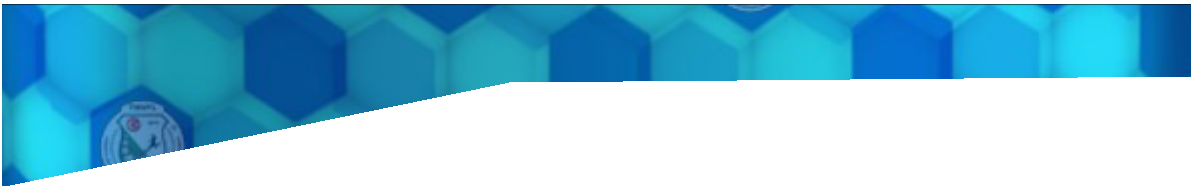 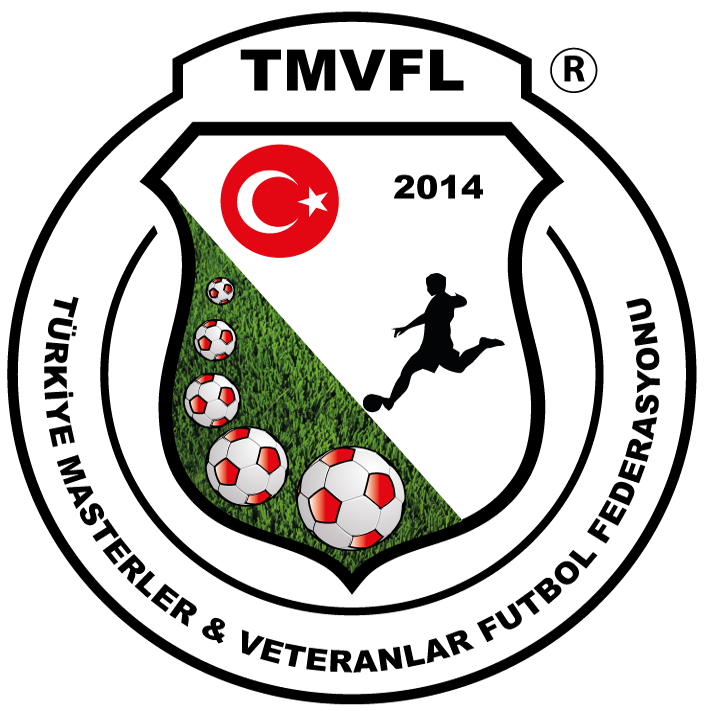             TMVFL  TEKNİK HEYET SÖZLEŞMESİ 2023-2024 SEZONU            Tarih:……/……/ 20…….BÖLGESİ:…………………………………………………………………………………………………………                                                                                                                          TEKNİK ADAMINKişisel Bilgiler         :                                                T.C.Adı ve Soyadı          :                                                Kimlik                :                                                                                                                                                                                                                  No         :………………………Anne  Adı           :……………………..      Baba Adı       :……………………..Doğum Yeri       :……………………...     Doum Tarihi :………………………Olduğu  İl           :………………………    İlçe                 :………………………SÖZLEŞMENİN ÇEŞİDİTeknik sorumlu                  Antrenör                   Kaleci Antrenörü   UEFA Pro                                   UEFA  A                                          UEFA B              TFF  CTFF Teknik Direktör                    TFF     A                                           TFF    BSözleşmenin Başlangıç tarihi :……/……./ 20…..     Sözleşmenin Bitiş Traihi :……./……../ 20…..Teknik Adamın                                                                        Kulüp YetkilisinAdı Soyadı                                                                               Adı Soyadı Üvanıİmza                                                                                          İmzaTMVFL Bölge Temsilcisi                                                    TMVFL Başkan veya Yetkili                                              Adı Soyadı	                                                                                   Adı Soyadı          İmza	                                                                                                    İmzaİşbu Sözleşmeyi tadil eden anlaşmalar veya Sözleşme’ye yapılacak olan eklemeler yazılı olmadıkça Tarafları bağlamaz.Taraflar, işbu sözleşmeden doğan her türlü uyuşmazlığın çözümünde, ……………………………. yetkisini kabul etmişlerdir.    (Not: Taraflar; aralarındaki futbolla ilgili her türlü sözleşmeden doğan ihtilafların çözümü için TMVFL   Uyuşmazlık Çözüm Kurulu’nun yetkisini kabul edip etmemekte serbesttirler.  HER İKİ TARAFIN  SÖZLEŞME SÜRESİNE UYMADI TAKTİRDİ , MADUR OLAN TARAFA    (10.000.TL) (ON BİN TÜRK LİRASI)   ÖDEMEK ZORUNDADIR.                                        Teknik Adamların Statüsü ve Çalışma Esasları Talimatında bulunan hükümler çerçevesinde; bir tarafta Kulübün Temsilcisi, diğer taraftan Teknik Adamın imzaları ile tasdik olunmuştur.